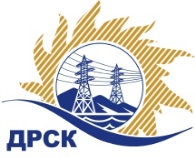 Акционерное Общество«Дальневосточная распределительная сетевая  компания»Протокол заседания Закупочной комиссии по вскрытию поступивших конвертовг. БлаговещенскСпособ и предмет закупки: Открытый электронный запрос предложений на право заключения Договора на выполнение работ: Реконструкция ВЛ 10/0,4 кВ. Сковородинского района.Плановая стоимость закупки:  9 447 157,00  руб. без учета НДСПРИСУТСТВОВАЛИ: члены постоянно действующей Закупочной комиссии АО «ДРСК» 2 уровняИнформация о результатах вскрытия конвертов:В адрес Организатора закупки поступило 5 (пять) заявок на участие в закупке, с которыми были размещены в электронном виде на Торговой площадке Системы www.b2b-energo.ru.Вскрытие конвертов было осуществлено в электронном сейфе организатора закупки на Торговой площадке Системы www.b2b-energo.ru автоматически.Дата и время начала процедуры вскрытия конвертов с заявками участников 15:00 (время местное) 02.12.2015.Место проведения процедуры вскрытия конвертов с заявками участников: Торговая площадка Системы www.b2b-energo.ruВ конвертах обнаружены заявки следующих участников закупки:Ответственный секретарь Закупочной комиссии 2 уровня АО «ДРСК»	О.А. Моторинаисп. Коврижкина Е.Ю.Тел. 397208№ 57/УТПиР-В02.12.2015№Наименование участника и его адресПредмет и общая цена заявки на участие в закупке1ООО «Дальэлектромонтаж»г. Свободный, ул. Шатковская, 126Цена: 8 974 000,00  руб. без учета НДС (10 589 320,00  руб. с учетом НДС). 2ООО «ЭП-764»г. Тында, ул. Привокзальная, 112808113312Горюнов Г.А.Цена: 8 800 327,00  руб. без учета НДС (10 384 385,86  руб. с учетом НДС). Не подтвердил ценовую ставку3ООО «СпецСети»г. Благовещенск, ул. Горького, 300Цена: 9 425 035,00  руб. без учета НДС (11 121 541,30  руб. с учетом НДС). 4ООО ФСК «Энергосоюз»г. Благовещенск, ул. Нагорная 19, а/я 18Цена: 9 446 969,00  руб. без учета НДС (11 147 423,42  руб. с учетом НДС)..5ООО «ЭК «Светотехника»г. Благовещенск, ул. Артиллерийская, 116Цена: 9 447 155,00  руб. без учета НДС (11 147 642,90  руб. с учетом НДС). 